The British Fuchsia Society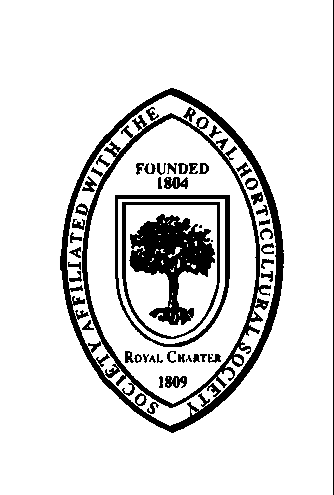 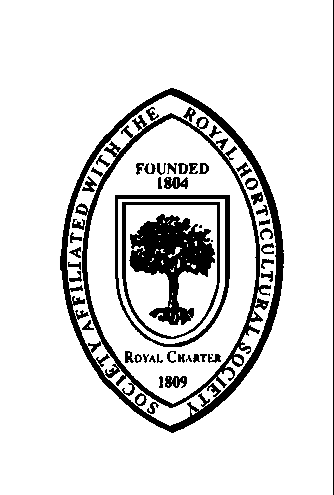 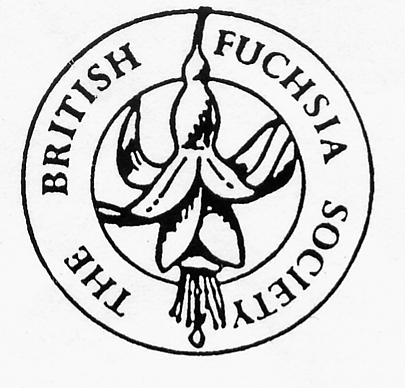 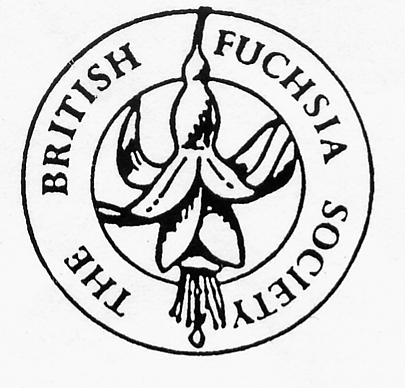  and  Registered Charity No. 1038334Registered Charity in Scotland No. SC039652New Cultivar Registration FormPLEASE PRINT (BLOCK CAPITALS)Name of Hybridiser __ ____________________________________BFS Membership No.-…………Address _________________________________  ____________________________________________________Postcode ________________________Tel_____________ E-mail _________________________________Cultivar Name _____________________________  Year of Introduction ______Parentage  female (seed bearer) __________________________________________                         male (pollen bearer) _________________________________Years Tested ______________  Area/s of Country where Tested __Please TICK One Box in Each SectionType of Flower  Single          Semi-Double         Double          Triphylla                                 Encliandra          Other Please State ________________________________________Size of Flower     Small          Medium         Large                                  Free Flowering (2 or more blooms per leaf axil)         Yes              No Colour of Tube __ ________________________________________________Colour of Sepals __ _______________________________________________Sepal Position Fully Down        Half  Down         Horizontal         Half Up          Fully Up Sepal Tips Recurved (Tips pointing upwards)          Reflexed (Tips pointing downwards)   Any Other Please state (twisted etc.) _____________________________________________________Do the Sepals Change Colour as Flower Matures	Yes      No       If Yes Please State ____________________________________________________________________Colour of Corolla __ ____________________________________________Corolla Shape  No Flare       1/4 Flared         1/2 Flared         3/4 Flared         Fully Flared Does the Corolla Change Colour as Flower Matures	Yes     No      If Yes Please State how ____ ____________________________________________________Type of Growth   Upright          Lax           Trailing            Self Branching Height      Dwarf up to 30cm (1ft)             Small 30-60cm (1-2ft)             Medium 60-90cm (2-3ft)                  Large 90-110cm (3-4ft)            Tall above 110cm (4ft) Leaf Size Small              Medium               Large Leaf Colour (Please State)  Upper Surface ______________________________________________                                               Lower Surface ______________________________________________Hardy         Yes      No            If YES please state number of years tested _______________________Please tick boxes to indicate pictures taken and enclosed, no pictures will be returned to owner. We would prefer to receive pictures on CD saved as high resolution jpeg images for better reproduction.The only Photograph to be taken on grid card (photograph must have the flower, bud and 2 leaves together, one leaf showing the upper surface and one showing lower surface) Other Photographs Required A branch showing flowers and buds  Complete plant showing growthCultivar Availability   Privately Released       Un-Released        Commercially Released   If Commercially Released,Please state Nursery where is/shall be available ______________________________ year _______Signature __                                                    Date ___________PLEASE RETURN COMPLETED FORM TO: SEEDLING REGISTRAR: Derek Luther,  5 Wincombe Close, Ferndown, Dorset, BH22 8HZ 	      email:   wincombe@gmail.com